Supplemental online materialTable S1. Rates of grade ≥3 adverse events per treatment arm and cost per adverse event Table S2. Relative frequency of subsequent treatments and cost per cycleTable S3. Akaike and Bayesian Information Criterion values for fitted survival models to Kd70 QW and Kd27 BIW, progression-free survivalAIC: Akaike Information Criterion; BIC: Bayesian Information Criterion; Kd70 QW: once weekly carfilzomib 70 mg/m2 and dexamethasone; Kd27 BIW: twice weekly carfilzomib 27 mg/m2 and dexamethasone.Table S4. Akaike and Bayesian Information Criterion values for fitted survival models to Kd70 QW and Kd27 BIW, overall survivalAIC: Akaike Information Criterion; BIC: Bayesian Information Criterion; Kd70 QW: once weekly carfilzomib 70 mg/m2 and dexamethasone; Kd27 BIW: twice weekly carfilzomib 27 mg/m2 and dexamethasone.Figure S1. Proportional hazards diagnostic plotsPanel 1. Progression-free survival: log cumulative hazard plot (time in log scale)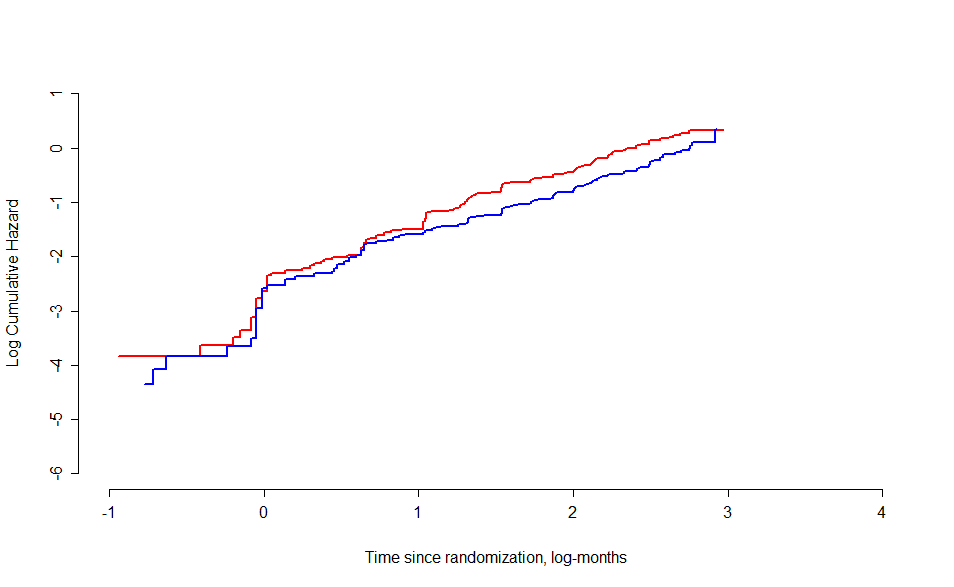 Kd70 QW: once weekly carfilzomib 70 mg/m2 and dexamethasone; Kd27 BIW: twice weekly carfilzomib 27 mg/m2 and dexamethasone.Panel 2. Progression-free survival: log cumulative hazard plot (time in real scale)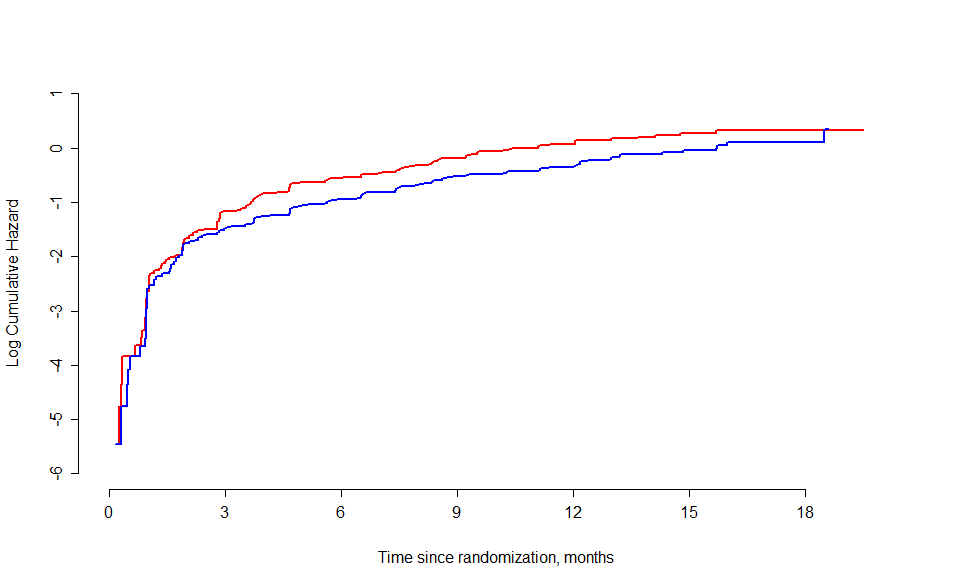 Kd70 QW: once weekly carfilzomib 70 mg/m2 and dexamethasone; Kd27 BIW: twice weekly carfilzomib 27 mg/m2 and dexamethasone.Panel 3. Overall survival: log cumulative hazard plot (time in log scale)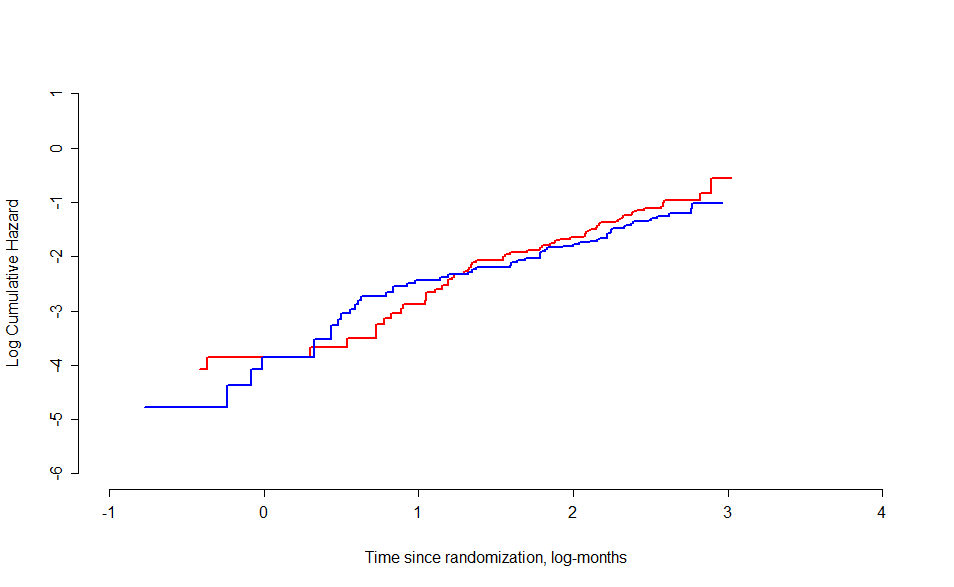 Kd70 QW: once weekly carfilzomib 70 mg/m2 and dexamethasone; Kd27 BIW: twice weekly carfilzomib 27 mg/m2 and dexamethasone.Panel 4. Overall survival: log cumulative hazard plot (time in real scale)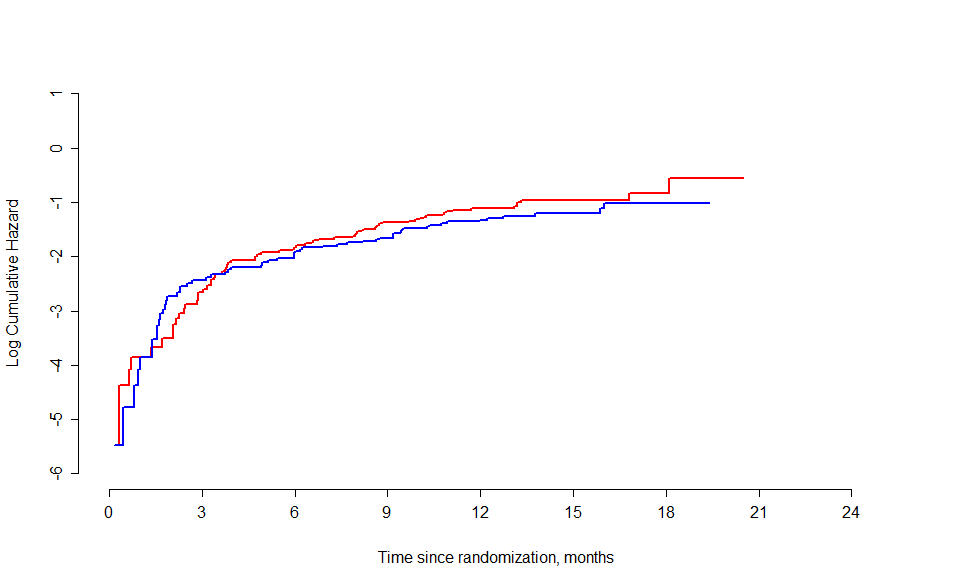 Kd70 QW: once weekly carfilzomib 70 mg/m2 and dexamethasone; Kd27 BIW: twice weekly carfilzomib 27 mg/m2 and dexamethasone.Adverse EventsaKd70 QW (%)Kd27 BIW 
(%)Costs per Episode ($)bBlood and Lymphatic System DisordersNeutropenia5.886.819,233Anemia17.6517.876,161Thrombocytopenia7.146.815,394Vascular DisordersHypertension5.465.112,639Thrombo-Embolic Eventc2.101.289,867cGeneral Disorders and Administration Site ConditionsFatigue4.622.132,190Infections and Infestations22.6919.571,281Infection2.100.851,281Bronchitis0.842.131,230Pneumonia10.086.811,648Sepsis2.521.2813,099Septic Shock2.100.4341,492Upper Respiratory Tract Infection0.842.131,281Renal and Urinary DisordersAcute Kidney Injury3.363.4014,545Eye DisordersCataract2.942.551,313InvestigationsNeutrophil Count Decreased2.940.439,233Platelet Count Decreased4.205.115,394Metabolism and Nutrition DisordersHypercalcemia1.262.557,871Hyperglycemia1.682.134,313Hypokalemia2.521.283,963Tumor Lysis Syndrome2.940.8583,302Neoplasms benign, malignant and unspecified (including cysts and polyps)Plasma Cell Myeloma1.683.400Nervous system disordersSyncope2.100.437,415Kd70 QW: once weekly carfilzomib 70 mg/m2 and dexamethasone; Kd27 BIW: twice weekly carfilzomib 27mg/m2 and dexamethasone a Percentages and costs are before per cycle adjustments.b Costs for adverse events were from Policy Analysis Inc. (2015), inflated to September 2018. 
c Calculated as a weighted average of the costs for ‘Deep vein thrombosis’ and for ‘Pulmonary embolism’ in the source.Kd70 QW: once weekly carfilzomib 70 mg/m2 and dexamethasone; Kd27 BIW: twice weekly carfilzomib 27mg/m2 and dexamethasone a Percentages and costs are before per cycle adjustments.b Costs for adverse events were from Policy Analysis Inc. (2015), inflated to September 2018. 
c Calculated as a weighted average of the costs for ‘Deep vein thrombosis’ and for ‘Pulmonary embolism’ in the source.Kd70 QW: once weekly carfilzomib 70 mg/m2 and dexamethasone; Kd27 BIW: twice weekly carfilzomib 27mg/m2 and dexamethasone a Percentages and costs are before per cycle adjustments.b Costs for adverse events were from Policy Analysis Inc. (2015), inflated to September 2018. 
c Calculated as a weighted average of the costs for ‘Deep vein thrombosis’ and for ‘Pulmonary embolism’ in the source.Kd70 QW: once weekly carfilzomib 70 mg/m2 and dexamethasone; Kd27 BIW: twice weekly carfilzomib 27mg/m2 and dexamethasone a Percentages and costs are before per cycle adjustments.b Costs for adverse events were from Policy Analysis Inc. (2015), inflated to September 2018. 
c Calculated as a weighted average of the costs for ‘Deep vein thrombosis’ and for ‘Pulmonary embolism’ in the source.Relative frequency (%)Drug acquisition cost per cycle ($)Administration cost per cycle ($)Adverse event cost per cycle ($)Carfilzomib + lenalidomide + dexamethasone6.2%24,218584299Carfilzomib + pomalidomide + dexamethasone8.8%26,1535671,564Carfilzomib + cyclophosphamide + dexamethasone7.7%9,943584299Daratumumab + lenalidomide + dexamethasone21.7%24,209361773Daratumumab + bortezomib + dexamethasone10.0%18.934918993Daratumumab + pomalidomide + dexamethasone28.3%36,7697764,177Daratumumab10.8%17,721678749Elotuzumab + lenalidomide + dexamethasone2.7%25,2563351,098Ixazomib + lenalidomide + dexamethasone2.3%24,5870322Pomalidomide + bortezomib + dexamethasone1.5%21,2903271,289Kd70 QWKd70 QWKd27 BIWKd27 BIWAICBICAICBICWeibull946.9953.81008.61015.6Loglogistic946.4953.41002.21009.1Exponential944.9948.41007.01010.5Gompertz946.9953.81008.41015.4Gen.Gamma945.6956.01001.81012.3Lognormal943.8950.8999.91006.8Kd70 QWKd70 QWKd27 BIWKd27 BIWAICBICAICBICWeibull564.0571.0633.1640.1Loglogistic563.4570.4632.5639.4Exponential562.4565.8631.4634.8Gompertz563.3570.2633.4640.3Gen.Gamma563.8574.2634.4644.8Lognormal561.8568.8633.1640.1